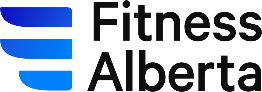 CPFT PRACTICAL Examination – Station 3 & 4: Client Consultation, Counseling & Exercise PrescriptionCPFT Candidate NAME: 								Exam Date: 					CPFT Examiner: 									Exam Location: 				Case Study Client: Case Study Client: YESNOdetails:STAGE OF CHANGE identified:STAGE OF CHANGE identified:Precontemplation or ContemplationPreparation, Action or MaintenanceAll 10 Client Health Assessment Profile areas completed correctlyAll 10 Client Health Assessment Profile areas completed correctlyMotivation discussedMotivation discussedHow would you keep your client motivated?S.M.A.R.T goal setting discussedS.M.A.R.T goal setting discussedWhat is the client’s SPECIFIC goal(s)?Appropriate Warm-Up prescribedAppropriate Warm-Up prescribedCardiovascular - 	FREQUENCY =Cardiovascular - 	FREQUENCY =Cardiovascular - 	INTENSITY = Cardiovascular - 	INTENSITY = Cardiovascular - 	TIME =Cardiovascular - 	TIME =Cardiovascular - 	TYPE =Cardiovascular - 	TYPE =Cardiovascular exercise selection appropriate for client’s goalsCardiovascular exercise selection appropriate for client’s goalsTarget Heart Rate Zones incorporated into cardio componentTarget Heart Rate Zones incorporated into cardio componentAt what percentage of Target Heart Rate Zone would you advise?Exercise exertion monitoring discussed = RPE, talk testExercise exertion monitoring discussed = RPE, talk testHow would you advise your client to monitor their exertion?Progressive Overload appliedProgressive Overload appliedHow/When would you progress your client?Appropriate Cool-Down prescribedAppropriate Cool-Down prescribedHow Long should your client cool down?YESNOdetails:Resistance - FREQUENCY = FREQUENCY = FREQUENCY = FREQUENCY = Resistance - INTENSITY =INTENSITY =INTENSITY =INTENSITY =Resistance - TIME = TIME = TIME = TIME = Resistance - TYPE = TYPE = TYPE = TYPE = Resistance exercise selections appropriate for client's goalsResistance exercise selections appropriate for client's goalsResistance exercise selections appropriate for client's goalsResistance exercise selections appropriate for client's goalsResistance exercise selections appropriate for client's goalsResistance exercises encompass TOTAL BODY prescriptionResistance exercises encompass TOTAL BODY prescriptionResistance exercises encompass TOTAL BODY prescriptionResistance exercises encompass TOTAL BODY prescriptionResistance exercises encompass TOTAL BODY prescriptionResistance exercise DEMONSTRATIONS (see below)Resistance exercise DEMONSTRATIONS (see below)Resistance exercise DEMONSTRATIONS (see below)Resistance exercise DEMONSTRATIONS (see below)Resistance exercise DEMONSTRATIONS (see below)1*candidates should successfully demonstrate NO*candidates should successfully demonstrate NO*candidates should successfully demonstrate NO*candidates should successfully demonstrate NO*candidates should successfully demonstrate NO2LESS than 3 exercises from their PrescriptionLESS than 3 exercises from their PrescriptionLESS than 3 exercises from their PrescriptionLESS than 3 exercises from their PrescriptionLESS than 3 exercises from their Prescription3Resistance exercise MODIFICATIONResistance exercise MODIFICATIONResistance exercise MODIFICATIONResistance exercise MODIFICATIONResistance exercise MODIFICATION1Flexibility -                                       FREQUENCY =Flexibility -                                       FREQUENCY =Flexibility -                                       FREQUENCY =Flexibility -                                       FREQUENCY =Flexibility -                                       FREQUENCY =Flexibility -                                       INTENSITY =Flexibility -                                       INTENSITY =Flexibility -                                       INTENSITY =Flexibility -                                       INTENSITY =Flexibility -                                       INTENSITY =Flexibility -                                       TIME =Flexibility -                                       TIME =Flexibility -                                       TIME =Flexibility -                                       TIME =Flexibility -                                       TIME =Flexibility -                                      TYPE =Flexibility -                                      TYPE =Flexibility -                                      TYPE =Flexibility -                                      TYPE =Flexibility -                                      TYPE =Flexibility exercise selections appropriate for client's goalsFlexibility exercise selections appropriate for client's goalsFlexibility exercise selections appropriate for client's goalsFlexibility exercise selections appropriate for client's goalsFlexibility exercise selections appropriate for client's goalsFlexibility exercises encompass TOTAL BODY prescriptionFlexibility exercises encompass TOTAL BODY prescriptionFlexibility exercises encompass TOTAL BODY prescriptionFlexibility exercises encompass TOTAL BODY prescriptionFlexibility exercises encompass TOTAL BODY prescriptionProgressive Overload appliedProgressive Overload appliedProgressive Overload appliedProgressive Overload appliedProgressive Overload appliedHow/when would you progress your client?Phase of trainingPhase of trainingPhase of trainingPhase of trainingPhase of trainingWhat phase is your client in?  When would they safely progress?SAID principle appliedSAID principle appliedSAID principle appliedSAID principle appliedSAID principle appliedHow does your exercise selection mimic the client's goal(s)?Safety guidelines & Emergency procedures discussedSafety guidelines & Emergency procedures discussedSafety guidelines & Emergency procedures discussedSafety guidelines & Emergency procedures discussedSafety guidelines & Emergency procedures discussedHow would you keep your client safe while training?Active Living discussedActive Living discussedActive Living discussedActive Living discussedActive Living discussedHow would active living assist with goal(s)?Exercise prescription is Functional and practical for clientExercise prescription is Functional and practical for clientExercise prescription is Functional and practical for clientExercise prescription is Functional and practical for clientExercise prescription is Functional and practical for clientWhat makes the exercises functional for the client AND their goals?Injury Prevention appliedInjury Prevention appliedInjury Prevention appliedInjury Prevention appliedInjury Prevention appliedHow will you avoid injury with your client?Exercise Demonstration                      Yes     No            Exercise Demonstration                      Yes     No            Exercise Demonstration                      Yes     No            Exercise Demonstration                      Yes     No            Exercise Demonstration                      Yes     No              details:Name of exerciseName of exercisePurpose of Exercise (e.g., muscles used)Purpose of Exercise (e.g., muscles used)Demo completed properlyDemo completed properlyClient equipment set up appropriateClient equipment set up appropriateClient weight (intensity) matched the repetition range (given goals)Client weight (intensity) matched the repetition range (given goals)Additional Information:Additional Information:Additional Information:Additional Information:Additional Information:Space Requirements metSpace Requirements metSpace Requirements metSpace Requirements metSpace Requirements metCHAP Equipment set up AppropriateCHAP Equipment set up AppropriateCHAP Equipment set up AppropriateCHAP Equipment set up AppropriateCHAP Equipment set up AppropriateScope of Practice ExplainedScope of Practice ExplainedScope of Practice ExplainedScope of Practice ExplainedScope of Practice ExplainedSTATION 2 OUTCOME---------------------------STATION 2 OUTCOME---------------------------STATION 2 OUTCOME---------------------------STATION 2 OUTCOME---------------------------STATION 2 OUTCOME---------------------------  PASSFAIL